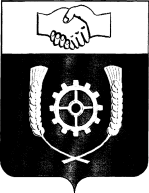      РОССИЙСКАЯ ФЕДЕРАЦИЯ                                    АДМИНИСТРАЦИЯ МУНИЦИПАЛЬНОГО РАЙОНА               КЛЯВЛИНСКИЙ             Самарской области            ПОСТАНОВЛЕНИЕ09.01.2024 г. №_36_О внесении изменений в постановление администрации муниципального района Клявлинский от 13.08.2020г №328 «Развитие физической культуры и спорта муниципального района Клявлинский в период до 2026 года»В целях уточнения объемов финансирования мероприятий муниципальной программы «Развитие физической культуры и спорта муниципального района Клявлинский в период до 2026 года», администрация муниципального района Клявлинский ПОСТАНОВЛЯЕТ:1. Внести в постановление администрации муниципального района Клявлинский от 13.08.2020г №328 «Развитие физической культуры и спорта муниципального района Клявлинский в период до 2026 года» (далее – постановление) следующие изменения: 1.1. В паспорте муниципальной программы «Развитие физической культуры и спорта муниципального района Клявлинский в период до 2026 года» (далее – Программа) раздел «Объемы и источники финансирования программных мероприятий» изложить в новой редакции: 	«Реализация Программы  осуществляется за счет средств местного бюджета в пределах лимитов бюджетных обязательств по реализации мероприятий Программы, предусматриваемых на соответствующий финансовый год соответствующим главным распорядителям средств местного бюджета в установленном порядке.Объем финансирования мероприятий Программы за счет средств местного бюджета составляет: -  19 509 465,48 рублей, в том числе по годам: 2020 год – 1 546 615,50 рублей, в том числе: - в рамках действия муниципальных программ, указанных в приложении № 1 к муниципальной программе – 1 295 805,50 рублей;2021 год – 1 945 379,00 рублей, в том числе:- в рамках действия муниципальных программ, указанных в приложении № 1 к муниципальной программе – 1 637 518,00 рублей;2022 год – 1 933 709,60 рублей, в том числе:- в рамках действия муниципальных программ, указанных в приложении № 1 к муниципальной программе – 1 625 847,60 рублей;2023 год – 4 300 343,38  рублей, в том числе:- в рамках действия муниципальных программ, указанных в приложении № 1 к муниципальной программе – 1 544 413,35 рублей;2024 год – 3 237 646,00 рублей, в том числе:- в рамках действия муниципальных программ, указанных в приложении № 1 к муниципальной программе – 666 781,00 рублей;2025 год – 3 272 886,00 рублей, в том числе:- в рамках действия муниципальных программ, указанных в приложении № 1 к муниципальной программе – 666 781,00 рублей;2026 год -  3 272 886,00 рублей, в том числе:- в рамках действия муниципальных программ, указанных в приложение № 1 к муниципальной программе – 666 781,00 рублей.».1.2. В Разделе 5 «Ресурсное обеспечение муниципальной программы» второй  абзац изложить в следующей редакции:«Объем финансирования мероприятий Программы за счет  средств  местного  бюджета составляет: -  19 509 465,48  рублей, в том числе по годам: 2020 год – 1 546 615,50 рублей, в том числе: - в рамках действия муниципальных программ, указанных в приложении № 1 к муниципальной программе – 1 295 805,50 рублей;2021 год – 1 945 379,00 рублей, в том числе:- в рамках действия муниципальных программ, указанных в приложении № 1 к муниципальной программе – 1 637 518,00 рублей;2022 год – 1 933 709,60 рублей, в том числе:- в рамках действия муниципальных программ, указанных в приложении № 1 к муниципальной программе – 1 625 847,60 рублей;2023 год – 4 300 343,38 рублей, в том числе:- в рамках действия муниципальных программ, указанных в приложении № 1 к муниципальной программе – 1 544 413,35  рублей;2024 год – 3 237 646,00 рублей, в том числе:- в рамках действия муниципальных программ, указанных в приложении № 1 к муниципальной программе – 666 781,00 рублей;2025 год – 3 272 886,00 рублей, в том числе:- в рамках действия муниципальных программ, указанных в приложении № 1 к муниципальной программе – 666 781,00 рублей;2026 год -  3 272 886,00 рублей, в том числе:- в рамках действия муниципальных программ, указанных в приложение № 1 к муниципальной программе – 666 781,00 рублей.».1.3. В приложении №1 Программы внести следующие изменения: в пункте 1.1. в графе «2023» число «552709,50» заменить на число «568996,00»;в пункте 1.1.1. в графе «2023» число «552196,00» заменить на число «568996,00»; в пункте 1.1.2. в графе «2023» число «513,50» заменить на число «0,00»; в строке «Итого по мероприятию 1» число «552709,50» заменить на число  «568996,00»;в пункте 2.1. в графе «2023» число «152420,00» заменить на число «159420,00».в пункте 2.1. в графе «2023» число «1532988,78» заменить на число «1544413,35».в строке «Итого по мероприятию 2» число «1685408,78» заменить на число «1703833,35».в пункте 3.1. в графе «2023» число «2054478,50» заменить на число «2072514,03»;в строке «Итого по программе» в графе «2023» число «4265596,78» заменить на число «4300343,38».2. Опубликовать настоящее постановление в газете «Вести муниципального района Клявлинский Самарской области» и разместить его в информационно-телекоммуникационной сети «Интернет» на сайте администрации муниципального района Клявлинский.3. Настоящее постановление вступает в силу со дня его официального опубликования и распространяется на правоотношения, возникшие с 01.12.2023г.4. Контроль за выполнением настоящего постановления оставляю за собой. Т.М.Тющанева  Глава муниципального   района Клявлинский                     П.Н. Климашов 